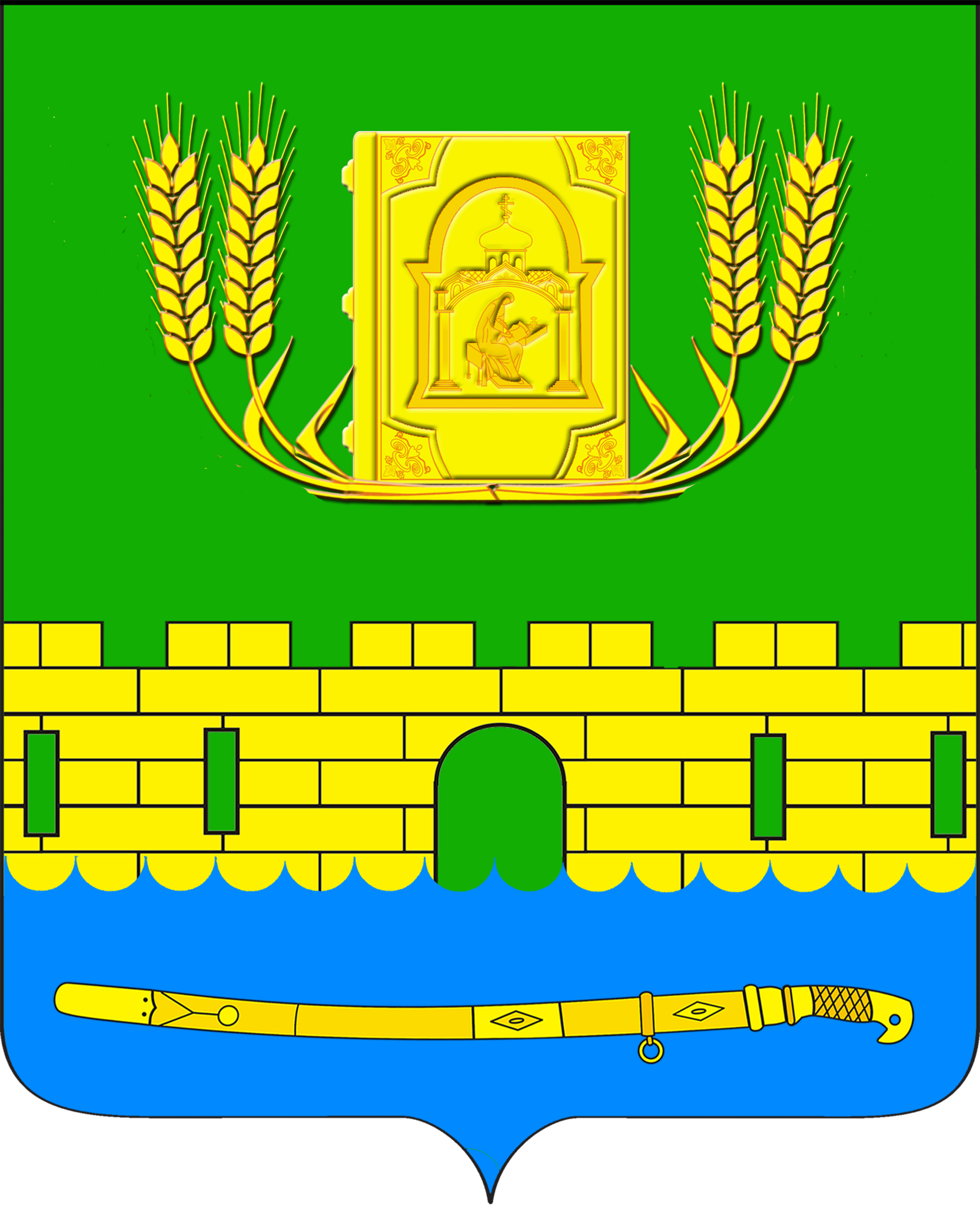 АДМИНИСТРАЦИЯ  ПЕТРОПАВЛОВСКОГО  СЕЛЬСКОГО  ПОСЕЛЕНИЯКУРГАНИНСКОГО  РАЙОНАПОСТАНОВЛЕНИЕ20.01.2020 г.								                №7станица Петропавловская"Об утверждении Программы профилактики нарушений юридическими лицами и индивидуальными предпринимателями обязательных требований на 2020 год"В соответствии с частью 1 статьи 8.2 Федерального закона от 26 декабря 2008 года № 294-ФЗ "О защите прав юридических лиц и индивидуальных предпринимателей при осуществлении государственного контроля (надзора) и муниципального контроля", постановлением администрации Петропавловского сельского поселения от 27 июня 2014 года № 111/1 «Об утверждении Порядка принятия решения о разработке, формировании, реализации и оценки эффективности реализации муниципальных программ Петропавловского сельского поселения Курганинского района», постановляю:1. Утвердить Программу профилактики нарушений юридическими лицами и индивидуальными предпринимателями обязательных требований на 2020 год (согласно приложению).2. Должностным лицам администрации Петропавловского сельского поселения Курганинского района, уполномоченным на осуществление муниципального контроля в соответствующих сферах деятельности, обеспечить в пределах своей компетенции выполнении Программы профилактики нарушений юридическими лицами и индивидуальными предпринимателями обязательных требований на 2018 год, утвержденной пунктом 1 настоящего постановления.3. Разместить настоящее постановление на официальном сайте администрации Петропавловского сельского поселения Курганинского района в информационно-телекоммуникационной сети "Интернет".4. Контроль за исполнением настоящего постановления возложить на заместителя главы Петропавловского сельского поселения С.В. Ковалевскую5. Постановление вступает в силу со дня его подписания.Глава Петропавловского сельского поселения                      С.М. Аникин                                                                         ПРИЛОЖЕНИЕ УТВЕРЖДЕНА постановлением администрации Петропавловского сельского поселения Курганинского района от 20.01.2020 № 7ПРОГРАММАпрофилактики нарушений юридическими лицами и индивидуальными предпринимателями обязательных требований на 2020 годРаздел 1. Общие положения1.1. Настоящая Программа профилактики нарушений юридическими лицами и индивидуальными предпринимателями обязательных требований (далее - программа) разработана в соответствии с Федеральным законом от 26 декабря 2008 года № 294-ФЗ "О защите прав юридических лиц и индивидуальных предпринимателей при осуществлении государственного контроля (надзора) и муниципального контроля" в целях организации проведения органом муниципального контроля - администрацией Петропавловского сельского поселения Курганинского района профилактики нарушений требований, установленных федеральными законами и иными нормативно-правовыми актами Российской Федерации, законами Краснодарского края, в случае если виды контроля относятся к вопросам местного значения поселения (далее - обязательные требования), в целях предупреждения возможного нарушения подконтрольными субъектами обязательных требований и снижения рисков причинения ущерба охраняемым законом ценностям.1.2. Задачами программы являются:1.2.1. Укрепление системы профилактики нарушений обязательных требований путем активации профилактической деятельности.1.2.2. Выявление причин, факторов и условий, способствующих нарушениям обязательных требований.1.2.3. Повышение правосознания и правовой культуры руководителей юридических лиц и индивидуальных предпринимателей.1.3. Срок реализации программы - 2020 годРаздел 2. Виды муниципального контроля, осуществляемого администрацией Петропавловского  сельского поселения Курганинского районаРаздел 3. Мероприятия программы и сроки их реализацииГлава Петропавловского сельского поселенияКурганинского района                                                     С.М. АникинN п\пНаименование контрольной функцииДолжностное лицо ответственное за осуществление муниципального контроля1Осуществление муниципального контроля в области торговой деятельностиЗаместитель главы Петропавловского сельского поселения Курганинского района2Осуществление муниципального контроля за сохранностью автомобильных дорог местного значения в границах населенных пунктов поселенияЗаместитель главы Петропавловского сельского поселения Курганинского района3Осуществление муниципального контроля в области благоустройства территорииЗаместитель главы Петропавловского сельского поселения Курганинского районаNп/пНаименование мероприятияСрок реализации мероприятияОтветственный исполнитель12341Размещение на официальном сайте администрации Петропавловского сельского поселения Курганинского района в информационно-телекоммуникационной сети "Интернет" для каждого вида муниципального контроля перечней нормативных правовых актов или их отдельных частей, содержащих обязательные требования, оценка соблюдения которых является предметом муниципального контроля, а также текстов, соответствующих нормативных правовых актов1 кварталдолжностные лица, уполномоченные на осуществление муниципального контроля2Осуществление информирования юридических лиц, индивидуальных предпринимателей по вопросам соблюдения обязательных требований, в том числе посредством разработки и опубликования руководств по соблюдению обязательных требований, проведения семинаров и конференций, разъяснительной работы в средствах массовой информации и иными способами.В случае изменения обязательных требований - подготовка и распространение комментариев о содержании новых нормативных правовых актов, устанавливающих обязательные требования, внесенных изменениях в действующие акты, сроках и порядке вступления их в действие, а также рекомендаций о проведении необходимых организационных, технических мероприятий, направленных на внедрение и обеспечение соблюдения обязательных требований.в течение года(по мере необходимости)должностные лица, уполномоченные на осуществление муниципального контроля3Обеспечение регулярного (не реже одного раза в год) обобщения практики осуществления в соответствующей сфере деятельности муниципального контроля и размещение на официальном сайте администрации Петропавловского сельского поселения Курганинского района в сети "Интернет" соответствующих обобщений, в том числе с указанием наиболее часто встречающихся случаев нарушений обязательных требований с рекомендациями в отношении мер, которые должны приниматься юридическими лицами, индивидуальными предпринимателями в целях недопущения таких нарушенийIV кварталдолжностные лица, уполномоченные на осуществление муниципального контроля4Выдача предостережений о недопустимости нарушения обязательных требований в соответствии с частями 5-7 статьи 8.2 Федерального закона от 26 декабря 2008 № 294-ФЗ "О защите прав юридических лиц и индивидуальных предпринимателей при осуществлении государственного контроля (надзора) и муниципального контроля" (если иной порядок не установлен федеральным законом)постоянно, при наличии сведений о готовящихся нарушениях или о признаках нарушений обязательных требованийдолжностные лица, уполномоченные на осуществление муниципального контроля5Разработка и утверждение Программы профилактики нарушений юридическими лицами и индивидуальными предпринимателями обязательных требований на 2020 годIV кварталдолжностные лица, уполномоченные на осуществление муниципального контроля6Внесение информации о проводимых проверках и их результатов в ФГИС "Единый реестр проверок"в течение года(по мере необходимости)должностные лица, уполномоченные на осуществление муниципального контроля